Инструкция по выполнению заданий по учебной дисциплине по ПМ.02 Приготовление, оформление и подготовка к реализации горячих блюд, кулинарных изделий, закусок разнообразного ассортимента 18.11.2021. (6 час) 28 группа ОПОП «Повар, кондитер» Приготовление, оформление и подготовка к реализации горячих блюд, кулинарных изделий, закусок разнообразного ассортиментаТема 2.3.Приготовление, подготовка к реализации супов-пюре,  молочных, сладких, диетических, вегетарианских  супов разнообразного ассортимента1)Правила оформления и отпуска: техника порционирования, варианты оформления. Методы сервировки и подачи, температура подачи. Выбор посуды для отпуска, способы подачи в зависимости от типа организации питания и методов обслуживания. Упаковка, подготовка супов для отпуска на вынос1) ЛитератураГОСТ 31984-2012 Услуги общественного питания. Общие требования.- Введ.  2015-01-01. -  М.: Стандартинформ, 2014.-III, 8 с.ГОСТ 30524-2013 Услуги общественного питания. Требования к персоналу. - Введ. 2016-01-01. -  М.: Стандартинформ, 2014.-III, 48 с.ГОСТ 31985-2013 Услуги общественного питания. Термины и определения.- Введ. 2015-  01-01. -  М.: Стандартинформ, 2014.-III, 10 с.ГОСТ 30390-2013  Услуги общественного питания. Продукция общественного питания, реализуемая населению. Общие технические условия – Введ. 2016 – 01 – 01.- М.: Стандартинформ, 2014.- III, 12 с.ГОСТ 30389 - 2013  Услуги общественного питания. Предприятия общественного пи Организац тания. Классификация и общие требования – Введ. 2016 – 01 – 01. – М.: Стандартинформ, 2014.- III, 12 с.ГОСТ 31986-2012  Услуги общественного питания. Метод органолептической оценки качества продукции общественного питания. – Введ. 2015 – 01 – 01. – М.: Стандартинформ, 2014. – III, 11 с.Электронные издания:СанПиН  2.3.2. 1324-03Гигиенические требования к срокам годности и условиям хранения пищевых продуктов [Электронный ресурс]: постановление Главного государственного санитарного врача РФ от 22 мая 2003 г. № 98Для получения оценки студент должен повторить теоретический материал, выполнить  задание, результат сфотографировать и отправить  на почту marina.lysova.78@mail.ru    Или на WhatsApp по №89022792370Внимательно прочитайте данную вам инструкцию, выделите для себя важное и запишите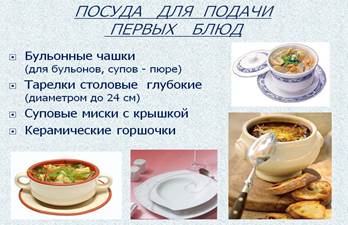 Суп- техника, правила, t подачи.Всем известно, что практически ни один обед на ПОП не проходит без первого блюда –супа. Если ваше предприятие обслуживает большое количество людей, все категории обслуживает по индивидуальным заказам суп подается в порционной миски, тарелки или в бульонной чашке.По t подачи супы делят на  холодные  (t  подачи 10-12 *) и горячие (не меньше 75 *).Если с правилами  и техникой подачи супов для группового обслуживания больших требований нет, так как они подаются в общей посуде. Супницу ставим на стол на подставной тарелке, кладут разливочную ложку. Перед каждым гостем ставим глубокую тарелку, в этом случае, гости обслуживают себя самостоятельно. В индивидуальной подаче есть свои правила и техника.МолочныеМолочные супы подают  в глубоких столовых тарелках. Готовый молочный суп заправляют растопленным сливочным маслом, температура подачи 70 градусов.СладкиеСладкие супы в зависимости от времени года подают как горячими, так и холодными. В качестве гарнира используют отварной рис, саго, мелкие макаронные изделия (суповая засыпка), клецки, вареники с ягодами, пудинги - рисовый и манный, запеканки, хлопья пшеничные или кукурузные. Отдельно на пирожковой тарелке можно подать сухой бисквит, кекс, сухое печенье. Подают эти супы на завтрак или ужин, а также в качестве первого блюда. В холодное время года их подают горячими на подогретых тарелках.Столовые глубокие тарелки ставят на мелкие и подают справа правой рукой, поставив тарелки перед потребителем. В теплое время года посуду для подачи сладких супов не подогревают, так как их подают холодными. Если к сладким супам не подают бисквит или печенье, то его кладут на пирожковую тарелку и подают левой рукой слева.ДиетическиеВариантов приготовления супов-пюре великое множество, можно выбрать рецепт на любой вкус. Но для каждого запроса есть свои нюансы. Например, если вы придерживаетесь диеты, то картофельные супы вам не подойдут. Также не стоит добавлять в суп сливочное масло и жирные сливки.ВегетарианскиеАссортимент вегетарианских супов-пюре: постный суп из цветной капусты, суп из ревеня, суп-пюре томатный, суп-пюре картофельный, суп-пюре из овощей.Технологический процесс приготовления блюда заканчивается его оформлением и отпуском. Красиво оформленное блюдо привлекает внимание человека, рефлекторно возбуждает аппетит, сосредотачивает мысли человека на предстоящей еде и улучшает усвоение пищи.Со вкусом сервированный стол, красивая посуда и тщательно оформленные блюда доставляют человеку эстетическое удовольствие, влияют на его настроение.Поэтому заключительный этап кулинарной обработки продуктов питания — оформление готовых блюд — имеет большое значение. Оформление блюд является разделом технической эстетики, которой с каждым годом придается все большее значение в торговле и общественном питании.Особое внимание уделяется оформлению блюд и кулинарных изделий в ресторанах, специализированных предприятиях, а также при обслуживании банкетов. Однако и в обычных столовых, кулинарных магазинах, буфетах изделия должны быть красиво и аккуратно оформлены.Наконец, нельзя забывать, что на предприятиях общественного питания пища является товаром, внешний вид товара может замедлять или ускорять его реализацию.Товары, в том числе и кулинарные изделия, оказывают эстетическое влияние на потребителей, воспитывают их вкус.В соответствии с общими принципами технической эстетики оформление блюд должно выявлять и подчеркивать их утилитарные свойства: состав продуктов, их пищевую ценность и т.д.Недопустимо при оформлении изделий маскировать дефекты продуктов, например, закрывать соусом испорченные экземпляры овощейЗАДАНИЕ1. На какой жидкой основе готовят молочные супы?  2. Назовите разновидности молочных супов3. Что происходит с молочными супами в процессе длительного хранения4. Для чего при подаче молочных супов в тарелку кладется кусочек сливочного масла или маргарин? 8. Что используют в качестве загустителя в сладкие супы?5. С чем отпускают молочные супы?5. С чем отпускают молочные супы?6. При какой температуре подают холодные супы?7. Какие гарниры используют при подачи сладких супов? 